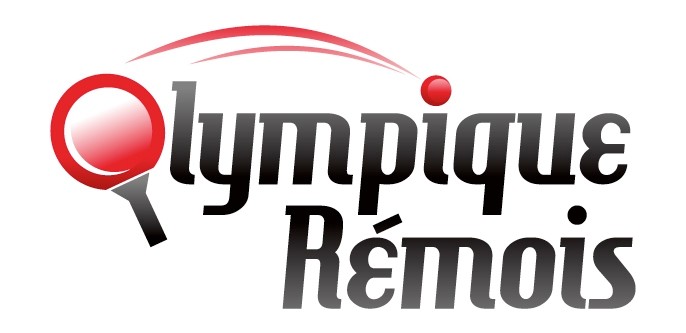 5, impasse Léo lagrange 51100 Reims http://www.ortt.frBonjour,Vous trouverez ci-joint les modalités d’inscription pour la saison 2016-2017 et la convocation à  l’Assemblée générale de rentrée.Vous trouverez ci-joint les modalités d’inscription pour la saison 2016-2017 et la convocation à  l’Assemblée générale de rentrée.Vous trouverez ci-joint les modalités d’inscription pour la saison 2016-2017 et la convocation à  l’Assemblée générale de rentrée.Vous trouverez ci-joint les modalités d’inscription pour la saison 2016-2017 et la convocation à  l’Assemblée générale de rentrée.Vous trouverez ci-joint les modalités d’inscription pour la saison 2016-2017 et la convocation à  l’Assemblée générale de rentrée.Vous trouverez ci-joint les modalités d’inscription pour la saison 2016-2017 et la convocation à  l’Assemblée générale de rentrée.Vous trouverez ci-joint les modalités d’inscription pour la saison 2016-2017 et la convocation à  l’Assemblée générale de rentrée.Vous trouverez ci-joint les modalités d’inscription pour la saison 2016-2017 et la convocation à  l’Assemblée générale de rentrée.Vous trouverez ci-joint les modalités d’inscription pour la saison 2016-2017 et la convocation à  l’Assemblée générale de rentrée.Vous trouverez ci-joint les modalités d’inscription pour la saison 2016-2017 et la convocation à  l’Assemblée générale de rentrée.Modalités d’inscription :Bordereau d’adhésion à l’ORTT.Modalités d’inscription :Bordereau d’adhésion à l’ORTT.Modalités d’inscription :Bordereau d’adhésion à l’ORTT.Modalités d’inscription :Bordereau d’adhésion à l’ORTT.Modalités d’inscription :Bordereau d’adhésion à l’ORTT.Modalités d’inscription :Bordereau d’adhésion à l’ORTT.Modalités d’inscription :Bordereau d’adhésion à l’ORTT.Modalités d’inscription :Bordereau d’adhésion à l’ORTT.Modalités d’inscription :Bordereau d’adhésion à l’ORTT.Modalités d’inscription :Bordereau d’adhésion à l’ORTT.Recto feuille 2 : Bordereau individuel de renouvellement FFTT, avec partie à compléter par le médecin.(Précisez bien sur ce bordereau tout changement d’adresse postale ou mail)Recto feuille 2 : Bordereau individuel de renouvellement FFTT, avec partie à compléter par le médecin.(Précisez bien sur ce bordereau tout changement d’adresse postale ou mail)Recto feuille 2 : Bordereau individuel de renouvellement FFTT, avec partie à compléter par le médecin.(Précisez bien sur ce bordereau tout changement d’adresse postale ou mail)Recto feuille 2 : Bordereau individuel de renouvellement FFTT, avec partie à compléter par le médecin.(Précisez bien sur ce bordereau tout changement d’adresse postale ou mail)Recto feuille 2 : Bordereau individuel de renouvellement FFTT, avec partie à compléter par le médecin.(Précisez bien sur ce bordereau tout changement d’adresse postale ou mail)Recto feuille 2 : Bordereau individuel de renouvellement FFTT, avec partie à compléter par le médecin.(Précisez bien sur ce bordereau tout changement d’adresse postale ou mail)Recto feuille 2 : Bordereau individuel de renouvellement FFTT, avec partie à compléter par le médecin.(Précisez bien sur ce bordereau tout changement d’adresse postale ou mail)Recto feuille 2 : Bordereau individuel de renouvellement FFTT, avec partie à compléter par le médecin.(Précisez bien sur ce bordereau tout changement d’adresse postale ou mail)Recto feuille 2 : Bordereau individuel de renouvellement FFTT, avec partie à compléter par le médecin.(Précisez bien sur ce bordereau tout changement d’adresse postale ou mail)Recto feuille 2 : Bordereau individuel de renouvellement FFTT, avec partie à compléter par le médecin.(Précisez bien sur ce bordereau tout changement d’adresse postale ou mail)Recto feuille 2 : Bordereau individuel de renouvellement FFTT, avec partie à compléter par le médecin.(Précisez bien sur ce bordereau tout changement d’adresse postale ou mail)Recto feuille 2 : Bordereau individuel de renouvellement FFTT, avec partie à compléter par le médecin.(Précisez bien sur ce bordereau tout changement d’adresse postale ou mail)Recto feuille 2 : Bordereau individuel de renouvellement FFTT, avec partie à compléter par le médecin.(Précisez bien sur ce bordereau tout changement d’adresse postale ou mail)Recto feuille 2 : Bordereau individuel de renouvellement FFTT, avec partie à compléter par le médecin.(Précisez bien sur ce bordereau tout changement d’adresse postale ou mail)Recto feuille 2 : Bordereau individuel de renouvellement FFTT, avec partie à compléter par le médecin.(Précisez bien sur ce bordereau tout changement d’adresse postale ou mail)Recto feuille 2 : Bordereau individuel de renouvellement FFTT, avec partie à compléter par le médecin.(Précisez bien sur ce bordereau tout changement d’adresse postale ou mail)Recto feuille 2 : Bordereau individuel de renouvellement FFTT, avec partie à compléter par le médecin.(Précisez bien sur ce bordereau tout changement d’adresse postale ou mail)Recto feuille 2 : Bordereau individuel de renouvellement FFTT, avec partie à compléter par le médecin.(Précisez bien sur ce bordereau tout changement d’adresse postale ou mail)Recto feuille 2 : Bordereau individuel de renouvellement FFTT, avec partie à compléter par le médecin.(Précisez bien sur ce bordereau tout changement d’adresse postale ou mail)Verso feuille 2 : Tarifs de garanties complémentaires: option facultative proposée par la FFTT.Verso feuille 2 : Tarifs de garanties complémentaires: option facultative proposée par la FFTT.Verso feuille 2 : Tarifs de garanties complémentaires: option facultative proposée par la FFTT.Verso feuille 2 : Tarifs de garanties complémentaires: option facultative proposée par la FFTT.Verso feuille 2 : Tarifs de garanties complémentaires: option facultative proposée par la FFTT.Verso feuille 2 : Tarifs de garanties complémentaires: option facultative proposée par la FFTT.Verso feuille 2 : Tarifs de garanties complémentaires: option facultative proposée par la FFTT.Verso feuille 2 : Tarifs de garanties complémentaires: option facultative proposée par la FFTT.Verso feuille 2 : Tarifs de garanties complémentaires: option facultative proposée par la FFTT.Verso feuille 2 : Tarifs de garanties complémentaires: option facultative proposée par la FFTT.Verso feuille 2 : Tarifs de garanties complémentaires: option facultative proposée par la FFTT.Verso feuille 2 : Tarifs de garanties complémentaires: option facultative proposée par la FFTT.Verso feuille 2 : Tarifs de garanties complémentaires: option facultative proposée par la FFTT.Verso feuille 2 : Tarifs de garanties complémentaires: option facultative proposée par la FFTT.Verso feuille 2 : Tarifs de garanties complémentaires: option facultative proposée par la FFTT.Verso feuille 2 : Tarifs de garanties complémentaires: option facultative proposée par la FFTT.Verso feuille 2 : Tarifs de garanties complémentaires: option facultative proposée par la FFTT.A nous retourner :A nous retourner :A nous retourner :A nous retourner :A nous retourner :--> Par courrier dès aujourd’hui--> Par courrier dès aujourd’hui--> Par courrier dès aujourd’hui--> Par courrier dès aujourd’hui--> Par courrier dès aujourd’hui--> Directement au club--> Directement au club--> Directement au club--> Directement au clubConseil : vous inscrire dès aujourd’hui afin de répondre aux objectifs et contraintes sportives et administratives :Conseil : vous inscrire dès aujourd’hui afin de répondre aux objectifs et contraintes sportives et administratives :Conseil : vous inscrire dès aujourd’hui afin de répondre aux objectifs et contraintes sportives et administratives :Conseil : vous inscrire dès aujourd’hui afin de répondre aux objectifs et contraintes sportives et administratives :Conseil : vous inscrire dès aujourd’hui afin de répondre aux objectifs et contraintes sportives et administratives :Conseil : vous inscrire dès aujourd’hui afin de répondre aux objectifs et contraintes sportives et administratives :Conseil : vous inscrire dès aujourd’hui afin de répondre aux objectifs et contraintes sportives et administratives :Conseil : vous inscrire dès aujourd’hui afin de répondre aux objectifs et contraintes sportives et administratives :Conseil : vous inscrire dès aujourd’hui afin de répondre aux objectifs et contraintes sportives et administratives :Conseil : vous inscrire dès aujourd’hui afin de répondre aux objectifs et contraintes sportives et administratives :Conseil : vous inscrire dès aujourd’hui afin de répondre aux objectifs et contraintes sportives et administratives :Conseil : vous inscrire dès aujourd’hui afin de répondre aux objectifs et contraintes sportives et administratives :Conseil : vous inscrire dès aujourd’hui afin de répondre aux objectifs et contraintes sportives et administratives :Conseil : vous inscrire dès aujourd’hui afin de répondre aux objectifs et contraintes sportives et administratives :Conseil : vous inscrire dès aujourd’hui afin de répondre aux objectifs et contraintes sportives et administratives :Conseil : vous inscrire dès aujourd’hui afin de répondre aux objectifs et contraintes sportives et administratives :Conseil : vous inscrire dès aujourd’hui afin de répondre aux objectifs et contraintes sportives et administratives :Conseil : vous inscrire dès aujourd’hui afin de répondre aux objectifs et contraintes sportives et administratives :Conseil : vous inscrire dès aujourd’hui afin de répondre aux objectifs et contraintes sportives et administratives :Conseil : vous inscrire dès aujourd’hui afin de répondre aux objectifs et contraintes sportives et administratives :Conseil : vous inscrire dès aujourd’hui afin de répondre aux objectifs et contraintes sportives et administratives :Conseil : vous inscrire dès aujourd’hui afin de répondre aux objectifs et contraintes sportives et administratives :Conseil : vous inscrire dès aujourd’hui afin de répondre aux objectifs et contraintes sportives et administratives :Conseil : vous inscrire dès aujourd’hui afin de répondre aux objectifs et contraintes sportives et administratives :Conseil : vous inscrire dès aujourd’hui afin de répondre aux objectifs et contraintes sportives et administratives :Conseil : vous inscrire dès aujourd’hui afin de répondre aux objectifs et contraintes sportives et administratives :Conseil : vous inscrire dès aujourd’hui afin de répondre aux objectifs et contraintes sportives et administratives :- Accéder aux séances d'entraînement (assurances, aspect médical…)- Accéder aux séances d'entraînement (assurances, aspect médical…)- Accéder aux séances d'entraînement (assurances, aspect médical…)- Accéder aux séances d'entraînement (assurances, aspect médical…)- Accéder aux séances d'entraînement (assurances, aspect médical…)- Accéder aux séances d'entraînement (assurances, aspect médical…)- Accéder aux séances d'entraînement (assurances, aspect médical…)- Accéder aux séances d'entraînement (assurances, aspect médical…)- Accéder aux séances d'entraînement (assurances, aspect médical…)- Accéder aux séances d'entraînement (assurances, aspect médical…)- Accéder aux séances d'entraînement (assurances, aspect médical…)- Accéder aux séances d'entraînement (assurances, aspect médical…)Pas de compétition ni d’entraînement sans adhésion.Pas de compétition ni d’entraînement sans adhésion.Pas de compétition ni d’entraînement sans adhésion.Pas de compétition ni d’entraînement sans adhésion.Pas de compétition ni d’entraînement sans adhésion.Pas de compétition ni d’entraînement sans adhésion.Pas de compétition ni d’entraînement sans adhésion.Pas de compétition ni d’entraînement sans adhésion.Pas de compétition ni d’entraînement sans adhésion.Bien sportivement, L’Équipe dirigeanteBien sportivement, L’Équipe dirigeanteBien sportivement, L’Équipe dirigeanteBien sportivement, L’Équipe dirigeanteBien sportivement, L’Équipe dirigeanteBien sportivement, L’Équipe dirigeanteBien sportivement, L’Équipe dirigeante